                         Основна школа  „Милан Благојевић”- Лучани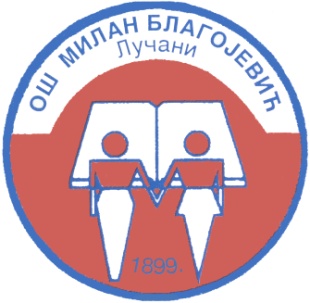                                Адреса: 4. децембар  35              32240 Лучани                           Факс-тел.: 032/818-754 – директор                            Тел.: 032/817-412 – секретар                            E-mail: oslucani@gmail.com                            Датум: 15. 4. 2022.г.                               Број: 159/6СПИСАК УЏБЕНИКА ОД 1. ДО 8. РАЗРЕДА ЗА ШКОЛСКУ 2022/2023. ГОДИНУ                 ПРВИ РАЗРЕДДРУГИ РАЗРЕДТРЕЋИ РАЗРЕДЧЕТВРТИ  РАЗРЕДПЕТИ РАЗРЕДШЕСТИ РАЗРЕДСЕДМИ РАЗРЕДОСМИ РАЗРЕД                                                                                                                    ДИРЕКТОР ШКОЛE                                                                                                                                      Радојка ЂорђевићСРПСКИ ЈЕЗИК	0СРПСКИ ЈЕЗИК	0СРПСКИ ЈЕЗИК	0СРПСКИ ЈЕЗИК	0Назив издавачаНаслов уџбеника писмоИме/имена аутораБрој и датум решења министра„ЕДУКА”СРПСКИ ЈЕЗИК 1, за први разред основне школе,  уџбенички комплет;ћирилица650-02-00171/2018-07 од 25.4.2018.„ЕДУКА”Нови буквар – уџбеник за први разред основне школе Нови буквар – наставни листови за први разред основне школе Бранка Матијевић,Љиљана Вдовић,Ранка Јанаћковић650-02-00171/2018-07 од 25.4.2018.„ЕДУКА”Читанка за први разред основне школеМоња  Јовић,мр Иван Јовић650-02-00171/2018-07 од 25.4.2018.МАТЕМАТИКАМАТЕМАТИКАМАТЕМАТИКАМАТЕМАТИКАНазив издавачаНаслов уџбеника писмоИме/имена аутораБрој и датум решења министра„ЕДУКА”Математика 1а и Математика 1б, уџбеник за први разред основне школе;ћирилицаИвана  Јухас650-02-00164/2018-07 од 27.4.2018.EНГЛЕСКИ ЈЕЗИКEНГЛЕСКИ ЈЕЗИКEНГЛЕСКИ ЈЕЗИКEНГЛЕСКИ ЈЕЗИКНазив издавачаНаслов уџбеника писмоИме/имена аутораБрој и датум решења министра„DATA STATUS”SMART JUNIOR 1, енглески језик за први разред основне школе, уџбеник са електронским додаткомХ. Мичел650-02-00051/2018-07 од 26.4.2018.СВЕТ ОКО НАССВЕТ ОКО НАССВЕТ ОКО НАССВЕТ ОКО НАСНазив издавачаНаслов уџбеника писмоИме/имена аутораБрој и датум решења министра„ЕДУКА”СВЕТ ОКО НАС 1, уџбеник за први разред основне школе,ћирилицаИвана Јухас650-02-00068/2018-07 од 16.4.2018.МУЗИЧКА КУЛТУРАМУЗИЧКА КУЛТУРАМУЗИЧКА КУЛТУРАМУЗИЧКА КУЛТУРАНазив издавачаНаслов уџбеника писмоИме/имена аутораБрој и датум решења министра„ЕДУКА”Музичка сликовница,Музичка култура за први разред основне школе, ћирилица Мирјана Смрекар Станковић,Соња Цветковић650-02-00085/2018-07 од 25.4.2018.Дигитални свет,,Вулкан издаваштво,,Дигитални свет 1Уџбеник за први разред основне школе ћирилицаГордана РацковАрпад Пастор650-02-00161/2020-07Од 2020.г.Грађанско васпитање,,Бигз,,Грађанско васпитање 1Уџбеник за први разред основне школеМирјана ТруфуновићГордана Гјин Цветкоски1344-3/2019 Од 28.8.2019.г.СРПСКИ ЈЕЗИКСРПСКИ ЈЕЗИКСРПСКИ ЈЕЗИКСРПСКИ ЈЕЗИКНазив издавачаНаслов уџбеника писмоИме/имена аутораБрој и датум решења министра/покрајинског секретара„ЕДУКА”СРПСКИ ЈЕЗИК за други разред основне школе; уџбенички комплет;ћирилица650-02-00177/2019-07 од 21.5.2019.„ЕДУКА”Читанка,  уџбеник за други разред основне школеМарела Манојловић,Снежана Бабуновић650-02-00177/2019-07 од 21.5.2019.„ЕДУКА”Поуке о језику, уџбеник за српски језик за други разред основне школеМоња Јовић,Ивана Јухас650-02-00177/2019-07 од 21.5.2019.„ЕДУКА”Латиница,  уџбеник за други разред основне школе Ивана Јухас,Јасмина Игњатовић650-02-00177/2019-07 од 21.5.2019.„ЕДУКА”Радна свеска из српског језика за други разред основне школеМарела Манојловић,Снежана Бабуновић650-02-00177/2019-07 од 21.5.2019.ЕНГЛЕСКИ ЈЕЗИКЕНГЛЕСКИ ЈЕЗИКЕНГЛЕСКИ ЈЕЗИКЕНГЛЕСКИ ЈЕЗИКЕНГЛЕСКИ ЈЕЗИКЕНГЛЕСКИ ЈЕЗИКЕНГЛЕСКИ ЈЕЗИКЕНГЛЕСКИ ЈЕЗИКНазив издавачаНаслов уџбеника писмоИме/имена аутораБрој и датум решења министра/покрајинског секретара„ DATA STATUS”Smart Junior 2, енглески језик за други разред основне школе; друга година учењаH.Q. Mitchell,Marileni Malkogianni,650-02-00021/2019-07 од 4.4.2019.МАТЕМАТИКАМАТЕМАТИКАМАТЕМАТИКАМАТЕМАТИКАНазив издавачаНаслов уџбеника писмоИме/имена аутораБрој и датум решења министра/покрајинског секретара„ЕДУКА”Математика 2а и 2б , уџбеник за други разред основне школе;ћирилицаИвана Јухас650-02-00180/2019-07од 10.5.2019.СВЕТ ОКО НАССВЕТ ОКО НАССВЕТ ОКО НАССВЕТ ОКО НАСНазив издавачаНаслов уџбеника писмоИме/имена аутораБрој и датум решења министра/покрајинског секретара„ЕДУКА”Свет око нас 2а и 2б, уџбеник за други разред основне школе (уџбеник из два дела);ћирилицаМарела Манојловић,Бранкица Ђурић650-02-00176/2019-07од 21.5.2019.ЛИКОВНА КУЛТУРАЛИКОВНА КУЛТУРАЛИКОВНА КУЛТУРАЛИКОВНА КУЛТУРАНазив издавачаНаслов уџбеника писмоИме/имена аутораБрој и датум решења министра/покрајинског секретара„ЕДУКА”Ликовна култура, уџбеник за други разред основне школе;ћирилицаЈелена Коштица,Горан Ратковић650-02-00171/2019-07од 9.5.2019.МУЗИЧКА КУЛТУРАМУЗИЧКА КУЛТУРАМУЗИЧКА КУЛТУРАМУЗИЧКА КУЛТУРАНазив издавачаНаслов уџбеника писмоИме/имена аутораБрој и датум решења министра/покрајинског секретара„ЕДУКА”Музичка вртешка, музичка култура за други разред основне школе;ћирилицаМирјана Смрекар Станковић,Соња Цветковић650-02-00170/2019-07 од 20.5.2019.Дигитални свет,,Вулкан издаваштво,,Дигитални свет 2Уџбеник за други разред основне школе ћирилицаГордана РацковАрпад Пастор650-02-00161/2021-07Од 16.9.2021.годГрађанско васпитање,,Бигз,,Грађанско васпитање 2Уџбеник за други разред основне  школећирилицаМирјана ТрифуновићГордана Гјин Цветкоски268-3/2020Од 19.5.2020.ПредметНазив издавачаНаслов уџбеника писмоИме/имена аутораБрој и датум решења министраСрпски језик„ВУЛКАН  ИЗДАВАШТВО”СРПСКИ ЈЕЗИК 3  за трећи разред  основне школе;  уџбенички комплет; ћирилица650-02-00285/2020-07 од 19.1.2021.Српски језик„ВУЛКАН  ИЗДАВАШТВО”Читанка 3, Српски језик за трећи  разред основне школеМаја Димитријевић650-02-00285/2020-07 од 19.1.2021.Српски језик„ВУЛКАН  ИЗДАВАШТВО”Граматика 3, Српски језик за трећи  разред основне школеЈасмина Франолић650-02-00285/2020-07 од 19.1.2021.Српски језик„ВУЛКАН  ИЗДАВАШТВО”Радна свеска 3,  уз Граматику за  трећи разред основне  школеЈасмина Франолић650-02-00285/2020-07 од 19.1.2021.Српски језик„ВУЛКАН  ИЗДАВАШТВО”Српски језик„ВУЛКАН  ИЗДАВАШТВО”Енглески језик„DATA STATUS”Smart Junior 3,енглески језик затрећи разред основнешколе;H.Q. Mitchell, Marileni Malkogianni650-02-00450/2019-07од 4.2.2020Енглески језик„DATA STATUS”уџбенички комплет(уџбеник, аудиокомпакт диск и раднасвеска)Математика„ВУЛКАН ИЗДАВАШТВО”Математика 3,  уџбеник за трећи  разред основне школе Нела Малиновић  Јовановић, Јелена Малиновић650-02-00419/2019-07 од 30.12.2019.Математика„ВУЛКАН ИЗДАВАШТВО”Математика 3, радна  свеска за трећи  разред основне школе; уџбенички комплет; ћирилицаНела Малиновић  Јовановић, Јелена Малиновић650-02-00419/2019-07 од 30.12.2019.Природаи друштво„ВУЛКАН  ИЗДАВАШТВО”Природа и друштво 3,  уџбеник за трећи  разред основне школе (први и други део); ћирилицаВера Бојовић, Драгица Тривић, Виолета Богдановић, Љиљана Инђић650-02-00432/2019-07 од 10.1.2020.Музичка култура„ВУЛКАН  ИЗДАВАШТВО”Музичка култура 3,  уџбеник за трећи  разред основне школе; ћирилицаМаја Обрадовић 650-02-00385/2019-07 од 25.11.2019. Дигитални свет,,Вулкан издаваштво,,Дигитални свет 3Уџбеник за трећи разред основне школе ћирилицаУ ИЗРАДИГрађанско васпитање,,Бигз,,Грађанско васпитање 3Уџбеник за трећи разред основне школећирилицаМарјана ТрифуновићГордана Гјин Цветкоски1311-2/2021.ПредметНазив издавачаНаслов уџбеника писмоИме/имена аутораБрој и датум решења министраСрпски језик„ВУЛКАН ИЗДАВАШТВО”Читанка 4,Српски језик уџбеник за четврти  разред основне школе- ћирилицаМаја Димитријевић650-02-00201/2020- 07 ОД 4.12.2020.Српски језик„ВУЛКАН ИЗДАВАШТВО”Граматика  4,уџбеник из српског  језика за четврти  разред основне школе- ћирилицаДанијела Милићевић,Сунчица Ракоњац Николов,Катарина Колаковић,Анђелка Петровић650-02-00201/2020 -07 ОД 4.12.2020Српски језик„ВУЛКАН ИЗДАВАШТВО”Радна свеска 4, уз Читанку за четврти разред  основне школеМаја Димитријевић650-02-00201/2020 -07 ОД 4.12.2020Српски језик„ВУЛКАН ИЗДАВАШТВО”Радна свеска 4, уз Граматику за четврти разред  основне школеДанијела Милићевић,Сунчица Ракоњац Николов,Катарина Колаковић,Анђелка Петровић650-02-00201/2020- 07 ОД 4.12.2020Математика„ВУЛКАН ИЗДАВАШТВО”Математика  4,уџбеник за четврти  разред основне школеНела Малиновић Јовановић650-02-00248/2020 -07 ОД 17.12.2020.Математика„ВУЛКАН ИЗДАВАШТВО”Математика 4,Радна свеска за четврти разредНела Малиновић Јовановић650-02-00248/2020- 07 ОД 17.12.2020Природа и друштво„ВУЛКАН ИЗДАВАШТВО”Природа и друштво 4, уџбеник за  четврти разред  основне школе(1.и  2. део) ћирилицаВера БојовићДрагица ТривићВиолета  БогдановићВинкоКовачевић650-02-00321/2020-07 од 19.1.2021Mузичка култура„ВУЛКАН ИЗДАВАШТВО”Музичка култура 4 уџбеник  за четврти разред  основне школе; ћирилицаМаја Обрадовић650-02-00154/2020-07 од 4.9.2020Енглески језик„THE ENGLISH BOOK”Project 1, Serbian Editionенглески језик за четврти разред основне школе; четврта година учења; уџбенички комплет (уџбеник и радна свескаАутор уџбеника: Tom Hutchinson; аутори радне свеске: Tom Hutchinson, Janet Hardy-Gould650-02-00339/2020-07 од 5.1.2021.СРПСКИ ЈЕЗИК И КЊИЖЕВНОСТСРПСКИ ЈЕЗИК И КЊИЖЕВНОСТСРПСКИ ЈЕЗИК И КЊИЖЕВНОСТСРПСКИ ЈЕЗИК И КЊИЖЕВНОСТНазив издавачаНаслов уџбеникаписмоИме/имена аутораБрој и датум решења министра„KLETT”Читанка „Расковник”  за пети разред основне школе; ћирилицаЗона Мркаљ,Зорица Несторовић650-02-00127/2018-07 од 27.4.2018.Граматика за пети разред основне школе; ћирилицаВесна ЛомпарРадна свеска за пети разред основне школе; ћирилицаВесна ЛомпарЗорица НесторовићЕНГЛЕСКИ ЈЕЗИКЕНГЛЕСКИ ЈЕЗИКЕНГЛЕСКИ ЈЕЗИКЕНГЛЕСКИ ЈЕЗИКНазив издавачаНаслов уџбеникаписмоИме/имена аутораБрој и датум решења министра„DATA STATUS”TO THE TOP PLUS 1, енглески језик за пети разред основне школе, пета година учења, уџбенички комплет (уџбеник, радна свеска, аудио ЦД)Х. Мичел,Марилени Малкогиани650-02-00049/2018-07 од 27.4.2018ФРАНЦУСКИ ЈЕЗИК   ФРАНЦУСКИ ЈЕЗИК   ФРАНЦУСКИ ЈЕЗИК   ФРАНЦУСКИ ЈЕЗИК   Назив издавачаНаслов уџбеникаписмоИме/имена аутораБрој и датум решења министра„DATA STATUS”NOUVEAU PIXEL 1, француски језик за пети разред основне школе, прва година учења, уџбенички комплет (уџбеник, радна свеска, ДВД)Катрин Фарве,Силви Шмит650-02-00055/2018-07 од 26.4.2018.ИСТОРИЈАИСТОРИЈАИСТОРИЈАИСТОРИЈАНазив издавачаНаслов уџбеника писмоИме/имена аутораБрој и датум решења министра„ФРЕСКА”Историја 5 – уџбеник са одабраним историјским изворима за пети разред основне школе;ћирилицаДанијела Стефановић,Снежана Ферјанчић,Зорица Недељковић650-02-00095/2018-07 од 24.4.2018.ГЕОГРАФИЈАГЕОГРАФИЈАГЕОГРАФИЈАГЕОГРАФИЈАНазив издавачаНаслов уџбеника писмоИме/имена аутораБрој и датум решења министра„НОВИ ЛОГОС”Географија 5, уџбеник за пети разред основне школе;ћирилицаМарко Јоксимовић650-02-00122/2018-07 од 27.4.2018.БИОЛОГИЈАБИОЛОГИЈАБИОЛОГИЈАБИОЛОГИЈАНазив издавачаНаслов уџбеника писмоИме/имена аутораБрој и датум решења министра„BIGZ školstvo”Биологија 5, за пети разред основне школе;ћирилицаДејан Бошковић650-02-00132/2018-07 од 27.4.2018.МАТЕМАТИКАМАТЕМАТИКАМАТЕМАТИКАМАТЕМАТИКАНазив издавачаНаслов уџбеника писмоИме/имена аутораБрој и датум решења министра„KLETT” Математика, уџбеник за пети разред основне школе;ћирилицаНебојша Икодиновић,Слађана Димитријевић650-02-00170/2018-07 од 27.4.2018„KLETT” Математика, збирка задатака за пети разред основне школе;ћирилицаБранислав Поповић,Марија Станић,Ненад Вуловић,Сања Милојевић650-02-00170/2018-07 од 27.4.2018МУЗИЧКА КУЛТУРАМУЗИЧКА КУЛТУРАМУЗИЧКА КУЛТУРАМУЗИЧКА КУЛТУРАНазив издавачаНаслов уџбеника писмоИме/имена аутораБрој и датум решења министраЈП „ЗАВОД ЗА УЏБЕНИКЕ”Музичка култура 5 за пети разред основне школе;ћирилицаГордана Стојановић,Милица Рајчевић650-02-00145/2018-07 од 25.4.2018.ЛИКОВНА КУЛТУРАЛИКОВНА КУЛТУРАЛИКОВНА КУЛТУРАЛИКОВНА КУЛТУРАНазив издавачаНаслов уџбеника писмоИме/имена аутораБрој и датум решења министра„KLETT”Ликовна култура 5, уџбеник за пети разред основне школе;ћирилицаСања Филиповић650-02-00098/2018-07 од 24.4.2018.ТЕХНИКА И ТЕХНОЛОГИЈАТЕХНИКА И ТЕХНОЛОГИЈАТЕХНИКА И ТЕХНОЛОГИЈАТЕХНИКА И ТЕХНОЛОГИЈАНазив издавачаНаслов уџбеника писмоИме/имена аутораБрој и датум решења министраНазив издавачаТехника и технологија за пети разред основне школе, уџбенички комплет (уџбеник, материјал за конструкторско моделовање, електронски додатак);ћирилица650-02-00103/2018-07 од 27.4.2018. године„НОВИ ЛОГОС”Техника и технологија за пети разред основне школе, уџбенички комплет (уџбеник, материјал за конструкторско моделовање, електронски додатак);ћирилицаЖељко Васић,Дијана Каруовић,Иван Ђисалов650-02-00103/2018-07 од 27.4.2018. годинеИНФОРМАТИКА И РАЧУНАРСТВОИНФОРМАТИКА И РАЧУНАРСТВОИНФОРМАТИКА И РАЧУНАРСТВОИНФОРМАТИКА И РАЧУНАРСТВОНазив издавачаНаслов уџбеника писмоИме/имена аутораБрој и датум решења министра„EДУКА”Информатика и рачунарство са дигиталним материјалима на ЦД-у за пети разред основне школе;ћирилицаКатарина Алексић,Катарина Вељковић, Милош Бајчетић,Дарко Крсмановић650-02-00086/2018-07 од 25.4.2018. Наставни предметИме/имена аутораНаслов уџбеника, издавач и година издањаБрој и датум решења министра/покрајинског секретараСРПСКИ ЈЕЗИК И КЊИЖЕВНОСТЗона Мркаљ, Зорица НесторовићЧитанка за 6. разред основне школе "Извор", Издавачка кућа Клет, Београд, 2019650-02-00119/2019-07 од 27.3.2019.СРПСКИ ЈЕЗИК И КЊИЖЕВНОСТВесна ЛомпарГраматика за 6. разред основне школе, Издавачка кућа Клет, Београд, 2019650-02-00119/2019-07 од 27.3.2019.ЕНГЛЕСКИ ЈЕЗИКH.Q.Mitchell, Marileni MalkogianniPortal to English 2, MM Publications, Data status, 2019 (уџбеник, радна свеска са компакт диском)650-02-00019/2019-07 од 4.4.2019.  БИОЛОГИЈА Дејан БошковићБиологија за 6.разред основне школе, Бигз, 2019650-02-00045/2019-07 од 14.5.2019ИСТОРИЈА Р.Радић и М.ШуицаИсторија за 6.разред основне школе, Фреска-Београд, 2019650-02-00087/2019-07од 14.5.2019.ЛИКОВНА КУЛТУРА Сања ФилиповићУџбеник за 6. разред основне школе, Klett, 2019650-02-00086/2019-07 од 11.4.2019.МАТЕМАТИКА Бранислав Поповић, Марија Станић, Сања Милојевић, Ненад ВуловићМатематика, збирка задатака за 6. разред основне школе, Klett, 2019650-02-00120/2019-07 од 10.5.2019.МАТЕМАТИКА Небојша ИкодиновићСлађана ДимитријевићМатематика, уџбеник за 6. разред основне школе, Klett, 2019650-02-00120/2019-07 од 10.5.2019.ИНФОРМАТИКА И РАЧУНАРСТВО Катарина Алексић,Катарина Вељковић,Милош Бајчетић,Дарко КрсмановићИнформатика и рачунарство за 6. разред основне школе, Едука, 2019650-02-00073/2019-07 од 21.5.2019.МУЗИЧКА КУЛТУРА Гордана Стојановић, Милица РајчевићМузичка култура за 6. разред основне школе, Завод за уџбенике и наставна средства, 2019650-02-00078/2019-07 од 11.4.2019.ТЕХНИКА И ТЕХНОЛОГИЈАЖељко Васић, Дијана Каруовић, Марија Бокан, Иван ЂисаловТехника и технологија за 6. разред основне школе, Нови Логос, 2019650-02-00089/2019-07од 21.5.2019.ФИЗИКА Мићо М. МитровићПрактикум физика 6- Збирка задатака са експерименталним вежбама за 6. разред основне школе, Сазнање, 2019650-02-00114/2019-07од 10.5.2019.ФИЗИКА Мићо М. МитровићФизика за 6. разред основне школе, Сазнање, 2019650-02-00114/2019-07од 10.5.2019.ФРАНЦУСКИ ЈЕЗИК Sylvie SchmittPixel 2,méthode de français, Data Status 2019.650-02-00399/2018-07 од 18.2.2019.ГЕОГРАФИЈА Скађана Луковић,Алекса ЛуковићУџбеник за 6. разред основне школе, Datastatus 2019. , Atlas650-02-00113/2019-07од 21.5.2019.ПредметНазив издавачаНаслов уџбеника писмоИме/имена аутораБрој и датум решења министраСрпски језик и књижевност„KLETT”„Плетисанка“, Читанка за седми разред основне школе; ћирилица Зона Мркаљ, Зорица Несторовић 650-02-00525/2019-07 од 4.2.2020.Српски језик и књижевност„KLETT”Граматика, Српски језик и књижевност за седми разред основне школе ;  ћирилица Весна Ломпар650-02-00525/2019-07 од 4.2.2020.Српски језик и књижевност„KLETT” Радна свеска уз уџбенички комплет, Српски језик и књижевност за седми разред основне школе;  ћирилица Весна Ломпар Зона Мркаљ, Зорица Несторовић650-02-00525/2019-07 од 4.2.2020.Српски језик и књижевност„KLETT”Решења задатака, Радна свеска 7 уз уџбенички комплет, Српски језик и књижевност за седми разред основне школе;  ћирилица Весна Ломпар Зона Мркаљ, Зорица Несторовић650-02-00525/2019-07 од 4.2.2020.БиологијаБИГЗ школство Биологија – уџбеник за седми разред основне школе, ћирилица Дејан Бошковић650-02-00514/2019-07 од 5.2.2020. Физика„САЗНАЊЕ”Физика 7, уџбеник за седми разред основне школе650-02-00583/2019-07од 4.2.2020.Мићо М. Митровић650-02-00583/2019-07од 4.2.2020.Физика„САЗНАЊЕ”ПрактикумФизика 7, збирка задатака и експерименталних вежби за седми разред Мићо М. Митровић650-02-00583/2019-07од 4.2.2020.ХемијаНови ЛогосХемија – уџбеник за седми разред основне школе, ћирилица Татјана Недељковић; Драгана Анђелковић2020. године. БеоградХемијаНови ЛогосХемија - Радна свеска са демонстрационим огледима, лабораторијским вежбама и задацима за седми разред основне школе, ћирилицаТатјана Недељковић; Драгана Анђелковић2020. год., БеоградЕнглески језик„DATA STATUS”Portal to English 3, енглески језик за седми разред основне школе, први страни језик, седма година учења;H.Q. Mitchell, Marileni Malkogianni650-02-00453/2019-07од 4.2.2020.Енглески језик„DATA STATUS”уџбенички комплет (уџбеник, радна свеска и компакт диск)Француски језикЈП „Завод за уџбенике“Le monde de Léa et Lucas 3Данијела Милошевић, Милена Милановић650-02-00547/2019-07 од 27.1.2020.Француски језикЈП „Завод за уџбенике“Француски језик за седми разред основне школе;трећа година учењаФранцуски језикЈП „Завод за уџбенике“Уџбенички комплет (уџбеник,радна свеска,компакт диск)Техника и технологија„НОВИ ЛОГОС”Техника итехнологијаза седми разредосновне школе (уџбенички комплет и материјал за конструкторско обликовање);ћирилицаАутори уџбеника:Иван Ђисалов,Дијана Каруовић,Иван ПалинкашАутори збирке материјала: Иван ЂисаловДраган Урошевић650-02-00260/2021-07од 28.1.2022.Информатика„ЕДУКА”Информатика ирачунарство,уџбеник за седмиразред основне школе;ћирилицаКатарина Алексић,Катарина Вељковић,Милош Бајчетић,Дарко Крсмановић650-02-00521/2019-07од 27.2.2020.Географија„DATA STATUS”Географија 7,уџбеник заседми разред основне школе.Јелена МиланковићЈованов,Дејана Ђурђевић650-02-00581/2019-07од 25.2.2020.Математика„Клетт“Математика 7, уџбеник за седми разред основне школеНебојша Икодиновић, Слађана Димитријевић650-02-00536/2019-07 од 20.1.2020Математика„Клетт“Математика 7, збирка задатака за седми разред основне школе; уџбенички комплет; ћирилицаБранислав Поповић, Марија Станић, Сања Милојевић, Ненад Вуловић650-02-00536/2019-07 од 20.1.2020Историја„DATA STATUS”ИСТОРИЈА за 7. разред основне школе са одабраним историјским изворима -ћирилицаМирославФилиповић650-02-00560/2019-07од 25.2.2020.Музичка култураЈП „Завод за уџбенике“Музичка култура за седми разред основне школе, ћирилицадр Гордана Стојановић, Милица Рајчевић650-02-00607/2019-07 од 28.1.2020.Ликовна култура„KLETT”Ликовна култура 7,уџбеник за седмиразред основне школе;ћирилицаСања Филиповић650-02-00534/2019-07од 20.1.2020.Назив предметаНазив издавачаНаслов уџбеникаИме/имена аутораБрој и датум решења министраСрпски језик и књижевност„KLETT”Цветник, Читанка за осми разред основне школеГраматикаСрпски језик и књижевност за осми разред основне школеРадна свеска уз уџбенички комплетСрпски језик и књижевност за осми разред основне школеЗона Мркаљ, Зорица НесторовићВесна ЛомпарВесна Ломпар,Зона Мркаљ,Зорица Неторовић650-02-00287/2020-07 од 16. 12. 2020.Енглески језик„DATA STATUS”Portal to English 4,Енглески језик за осми разред основне школе, први страни језик, осма година учења, ученички комплет (уџбеник, радна свеска и компакт диск)H.Q. Mitchell, Marileni Malkogianni650-02-00104/2020-07од 27. 8. 2020.Француски језикЈП „ЗАВОД ЗА УЏБЕНИКЕ”Le monde de Lea et Lucas 4Француски језик за осми разред основне школе, други страни језик, четврта година учења, уџбенички комплетМилена Милановић,Данијела Милошевић650-02-00370/2020-07 од 22. 1. 2021.Ликовна култура„KLETT”Ликовна култура 8,уџбеник за осми разред основне школеСања Филиповић650-02-00235/2020-07 од 11. 12. 2020.Музичка култураЈП „Завод за уџбенике”Музичка култура 8,уџбеник за осми разред основне школедр Гордана Стојановић,Милица Рајчевић650-02-00381/2020-07 од 19. 1. 2021.Историја„ДАТА СТАТУС”Историја 8,уџбеник са одабраним историјским изворима за осми разред основне школеДрагана Хаџић, Марко Станојевић650-02-00210/2020-07 од 19. 1. 2021.Географија„DATA STATUS”Географија 8,уџбеник за осми разред основне школедр Јелена Миланковић Јованов,Дејана Ђурђевић650-02-00258/2020-07 од 1. 2. 2021.Физика „САЗНАЊЕ”Физика 8,уџбеник за осми разред основне школеПрактикум Физика 8,збирка задатака и експерименталних вежби за осми разред основне школе, уџбенички комплетМићо М. Митровић650-02-00394/2020-07 од 30. 12. 2020.Математика„KLETT”Математика 8,уџбеник за осми разред основне школеМатематика 8,збирка задатака за осми разред основне школе са Решењима уз збирку задатака за осми разред основне школе, уџбенички комплетБранислав Поповић,Марија Станић,Ненад Вуловић,Сања Милојевић650-02-00298/2020-07од 16. 12. 2020.Биологија„БИГЗ школство”Биологија 8,уџбеник за осми разред основне школеДејан Бошковић650-02-00392/2020-07од 28. 1. 2021.Хемија„НОВИ ЛОГОС”Хемија 8,уџбеник за осми разред основне школеХемија 8,збирка задатака са лабораторијским вежбама за осми разред основне школе, ученички комплетТатјана Недељковић650-02-00273/2020-07 од 11. 12. 2020.Техника и технологија„НОВИ ЛОГОС”Техника и технологија 8,за осми разред основне школе, уџбенички комплетЖељко Васић,Борислав Дакић650-02-00282/2021-07 од 28. 1. 2022.Информатика и рачунарство„ЕДУКА”Информатика и рачунарство 8,уџбеник за осми разред основне школеКатарина Алексић,Катарина Вељковић,Милош Бајчетић,Дарко Крсмановић650-02-00301/2021-07 од 9. 3. 2022.